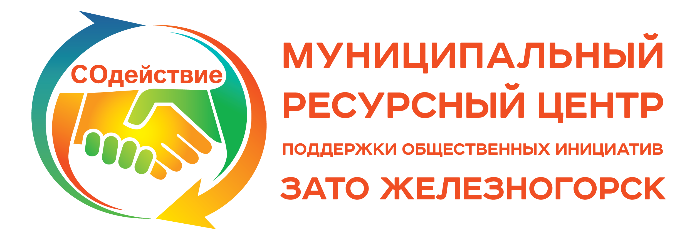 Дайджест актуальных конкурсов и грантовВсероссийский грантовый конкурс по поддержке социальных проектов«Молоды душой» 2024
Конкурс направлен на поддержку социальных проектов граждан старшего возраста (50+) с целью развития наставничества и «серебряного» добровольчества.
В этом году конкурс посвящен наставничеству и проводится в рамках федеральной программы «Молоды душой» при поддержке БФ «Память поколений», Ассоциации развития финансовой грамотности, Федерального агентства по делам молодежи и Министерства труда и социальной защиты РФ.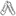 
Заявочная кампания продлится до 24 июля 2024 года.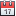 
Подать заявку https://contests.dobro.ru/md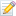 
Конкурс проводится по двум номинациям:
 Наставничество – проекты, где «серебряные» волонтеры используют свои профессиональные знания и навыки для наставничества детей и подростков.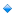  Финансовая грамотность – проекты, направленные на обучение финансовой грамотности и экономической безопасности. Это могут быть уроки управления личными финансами, основы инвестиций и многое другое.
Участвовать могут физические лица старше 50 лет.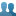 
Победители будут объявлены 1-2 октября 2024 года на Всероссийском форуме «серебряных»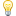  добровольцев.

Присоединяйтесь и меняйте мир к лучшему!Грантовый конкурс фонда «ВТБ-Страна» «С семьей - вместе!»Конкурс направлен на выявление наиболее интересных и инновационных практик в сфере улучшения качества жизни семей с детьми и укрепления семейных ценностей.Участниками могут стать некоммерческие организации, заполнившие заявку на получение гранта и соответствующие критериям, указанным в Положении о конкурсах на предоставление грантов.Приём заявок - 31 июля 2024 годаГрафик проведения конкурса «С семьей – Вместе!»:🔸01 – 31 июля 2024 — прием заявок от участников;🔸01 – 31 августа 2024 — экспертная оценка заявок;🔸01 сентября 2024 — объявление результатов Конкурса.🖇Ожидаемые результаты от реализации конкурсных проектов:🔹Поддержка семейных ценностей и развитие института семьи;🔹Поддержка и развитие отношений внутри семьи;🔹Поддержка многодетных семей с детьми-инвалидами;🔹Профилактика семейного неблагополучия;🔹Поддержка образования детей из многодетных семей;🔹Поддержка здоровья детей из многодетных семей;🔹Организация досуга и социализация детей из многодетных семей;🔹Проекты по решению проблем взаимоотношений внутри семьи;🔹Работа с неблагополучными семьями.Подробнее в официальной группе Фонда «ВТБ-Страна» ВКонтакте: https://m.vk.com/vtbstrana.Конкурс субсидий на развитие СОНКОК участию приглашаются:1) СОНКО, зарегистрированные на территории Красноярского края и действовущие не менее 2 лет.2) в соответствии с уставом СОНКО должны осуществлять вид(ы) деятельность(и), установленный(ые) статьей 31.1 Федерального законаот 12.01.1996 № 7-ФЗ «О некоммерческих организациях», статьей 5 Закона Красноярского края от 07.02.2013 № 4-1041 «О государственной поддержке социально ориентированных некоммерческих организаций в Красноярском крае»;3) СОНКО не должны является политической партией, государственным (муниципальным) учреждением, государственной корпорацией, государственной компанией, организацией (объедением), образованной в целях совместного исповедования и распространения веры.Финансирование выделяется на реализацию программы развития СОНКО со следующими показателями результативности использования для каждого получателя:🔹за 12 месяцев оказание услуг не менее 20 благополучателям;🔹за 24 месяца оказание услуг не менее 60 благополучателям;🔹за 36 месяцев оказание услуг не менее 100 благополучателям.Объявление и заявление на участие можно найти по ссылке 👉🏻http://futureagency.krskstate.ru/obyavleniya/konkurs_sonko🔔Окончание приема заявок на конкурс: 01.08.2024 в 10.00 ч.Адрес агентства и адрес приема заявок: 660009, г. Красноярск, ул. Красной Армии, 3, кабинет 2-04; адрес электронной почты: 📧priem@futureagency.ru________________Организатор: Агентство молодежной политики и реализации программ общественного развития Красноярского края.Президентский фонд культурных инициатив Для кого:- негосударственные НКО;- коммерческие и муниципальные организации (кроме казенных);- индивидуальные предприниматели.Старт приёма заявок с 25 июля 2024г.Окончание приема заявок 10 сентября 2024 г.🔥Это возможность для авторов творческих проектов со всей страны дать жизнь своим креативным идеям и сделать жизнь в регионах лучше.🖊Конкурс проходит по девяти тематическим направлениям:- Нация созидателей;- Великое русское слово;- Я горжусь; - Место силы;- Культурный код;- Молодые лидеры;- История страны: история преодолений и побед. Вехи;- Многонациональный народ;- Мы вместе.Подробные правила есть на официальном сайте https://фондкультурныхинициатив.рф/Литературная премия «Моя Россия»Дедлайн: до 1 августа 2024 г.
Для кого: автор (авторы) произведения, творческие союзы и объединения, литературные ассоциации, издательства, средства массовой информации, музеи, редакции литературно-художественных журналов.
Организатор: Союз писателей России.

Цель премии – поиск и поощрение произведений художественной прозы, поэзии и публицистики, отражающих переломный период нашей общей истории и сохраняющих для будущих поколений судьбы и образы наших современников, свидетелей и участников рождения новой России.

Подробнее https://премия-моя-россия.рф/#rec558633030#Всероссийский конкурс «Моя страна – моя Россия»
Приём заявок до 30 сентября 2024 г.Для кого: дети, подростки, молодежь и любые желающие без возрастных ограничений (для определенных номинаций)
Организатор: АНО "Россия — страна возможностей", АНО "Россия — страна возможностей", АНО "Моя страна"
Конкурс авторских проектов и инициатив, направленных на социально-экономическое развитие сел, малых и больших городов.
Категории участников:
 От 14 до 17 лет
 От 18 до 35 лет
 Без возрастных ограничений (для определенных номинаций)
 До 13 лет (специальная номинация)
Номинации 2024 года:
 Моя семья: преемственность, ценности и смыслы
 Моя многонациональная Россия
 Моя гордость. Моя малая родина (мой город, мое село)
 Моя педагогическая инициатива
 Мое здоровье
 Экология моей страны
 Моя гостеприимная Россия
 Интеллектуальная собственность моей страны
 Цифровая среда для повышения качества жизни граждан в регионах
 Большая технологическая разведка моей страны
 Моя предпринимательская инициатива. Креативные индустрии для развития регионов
 Железнодорожный Транспорт. Пути сообщения моей страны
 Специальная номинация «Волшебные нити родословной»
Положении о Конкурсе 2024 года:
https://moyastrana.ru/upload/iblock/b02/1rpcxtpwuh0x8.. 
Подробнее на сайте: https://moyastrana.ru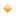 Конкурс «Лучший годовой отчет за 2023 год»RAEX открыл прием заявок на Конкурс годовых отчётов.Участвовать в конкурсе и рейтингах RAEX могут все организации, зарегистрированные в Российской Федерации.Прием заявок и отчетов на конкурс продлится до 25 октября 2024 года включительно.
К участию в конкурсе и рейтингах приглашаются все организации, промышленные компании, финансовые и нефинансовые институты России и стран СНГ, а также общественные, образовательные, бюджетные и прочие некоммерческие организации, социально ориентированные и благотворительные НКО, создающие традиционные годовые отчёты, отчёты об устойчивом развитии/социальные отчёты/отчёты об экологической ответственности, интегрированные отчёты по итогам 2023 года.

По результатам конкурса будут составлены отдельные рейтинги:

компаний финансового и нефинансового сектора,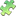 
образовательных организаций,
общественных организаций,
благотворительных и социальных НКО.
Также участники конкурса получат награды в отдельных номинациях:

«Лучший годовой отчёт»;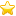 
«Лучший интегрированный годовой отчёт»;
«Лучший интерактивный годовой отчёт»;
«Лучшая практика подготовки годовых отчётов образовательных организаций»;
«Лучшая практика подготовки годовых отчетов благотворительных и социально ориентированных НКО»;
«Дизайн и полиграфия».
Результаты конкурса и победители будут объявлены на конференции «Годовые отчёты: опыт лидеров» 20 ноября 2024 года.
Чтобы принять участие, нужно заполнить форму регистрации.
Регистрация участников и положение о конкурсе по ссылке внизу.Подробнее https://raex-rr.com/events/2024/annual_report_contest_XXI/#registrationВсероссийский конкурс по поддержке театрального искусстваЦелями Конкурса являются обеспечение популяризации российской культуры, содействие развитию культурного потенциала субъектов Российской Федерации, поддержка творческой молодёжи посредством предоставления российским юридическим лицам грантов на постановку новых спектаклей с участием молодых театральных режиссёров или на основе современных пьес.Организатор: Общероссийская общественно-государственная организация «Российский фонд культуры»Прием заявок до 10 августа 2024 г
На Конкурс могут быть представлены проекты постановок новых спектаклей по одному из следующих направлений:– постановка нового спектакля, которую осуществляет профессиональный режиссёр в возрасте до 35 лет (на момент премьеры спектакля);– постановка нового спектакля, драматургической основой которого является новая пьеса.Сроки реализации проектов:– подготовка постановки нового спектакля не ранее 10 сентября 2024 года;– премьерные показы не ранее 20 сентября 2024 года, не позднее 10 декабря 2024 года.Предельная сумма гранта на проект – 2 500 000 (Два миллиона пятьсот тысяч) рублей.Подача заявки на участие:Заявки на Конкурс и прилагаемые к ней документы и материалы представляются на русском языке в адрес, в срок и в порядке, указанном в Положении о проведении Конкурса.Предоставленные на конкурсный отбор материалы не возвращаются, рецензии не предоставляются.Заявки подаются через электронную площадку Конкурса ООГО «Российский фонд культуры», доступную по адресу: https://konkurs.rcfoundation.ru/ до 10 августа 2024 года до 16:00 по московскому времени.
Подробнее https://konkurs.rcfoundation.ru/public/news/konkurs--teatralnoe-iskusstvo-2024Всероссийский конкурс грантовых проектов в области образования СОТ-2024

Дедлайн: до 10 августа 2024 года
Для кого: педагоги и администраторы образовательных организаций
Организатор: СО НКО "Обрсоюз"

Номинации:
- Воспитание и социализация: Создание программ дополнительного образования и воспитания с цифровым контентом.
- Профориентация и БАС: Подготовка обучающихся к профессиональному самоопределению в сфере беспилотных авиационных систем.
- Искусственный интеллект: Разработка и внедрение программ с использованием ИИ.
- Эффективное управление: Цифровизация процессов управления образовательной деятельностью.
- Непрерывное образование: Создание и развитие образовательных программ для различных возрастных групп.
- Медиацентры: Развитие медиацентров в образовательных организациях.

Победители конкурса получат гранты на реализацию своих проектов. Призовой фонд распределяется следующим образом:

1 место: 500 000 рублей
2 место: 300 000 рублей
3 место: 200 000 рублей

https://grant.obr.so/Всероссийский конкурс молодых управленцев «Лидеры села»Цель Конкурса – выявление перспективных управленцев и лидеров общественного мнения на селе.Приём заявок до 30 сентября 2024 года.В Конкурсе могут участвовать граждане Российской Федерации от 18 до 35 лет включительно: сельские управленцы в сферах муниципального управления, сельского хозяйства и других отраслей производства, общественной и политической деятельности, туризма, образования, культуры, спорта, здравоохранения, медиасферы, а также других направлений деятельности.Допускается участие в Конкурсе лиц, не имеющих управленческого опыта, в том числе обучающихся в образовательных организациях.Конкурсные испытания включают два дистанционных этапа, направленных на проверку общего уровня знаний, способностей, потенциала общественно-политической работы и очный финал, предполагающий комплексную оценку компетенций.Победители Конкурса получат поддержку в части сопровождения профессионального и карьерного роста, включения в составы экспертных и консультативных органов на федеральном, региональном и местном уровнях, в формировании команды развития сельского населённого пункта или муниципального образования, и реализации социального, коммерческого, инфраструктурного или другого проекта в рамках образовательной программы "Мастерская развития сельских территорий".Регистрация участников Конкурса осуществляется до 30 июня 2024 года через сайт лидерысела.рф, на котором представлена вся необходимая информация для участников.Подробнее https://xn--80ahdamre2bj3h.xn--p1ai/#stepsЗнание. Премия - 2024Российское общество «Знание» запустило четвертый сезон главной просветительской награды страны Знание.Премия. Заявки принимаются до 30 сентября 2024 года на официальном сайте. Регистрировать можно себя, проекты, компании и других людей, которые внесли значительный вклад в просвещение в 2023–2024 годах.Знание. Премия - главная просветительская награда страны, которая была учреждена Российским обществом «Знание» в 2021 году для признания достижений педагогов, лекторов, авторов, блогеров, популяризаторов науки и других деятелей просвещения, а также чтобы отметить просветительские проекты и компании из разных сфер. Информацию о номинантах и лауреатах Знание.Премия 2021-2023 годов можно найти на сайте.Российское общество «Знание» ведет свою историю от советской общественной Больше информации о деятельности Российского общества «Знание» — на сайте и в социальных сетях: ВКонтакте, Telegram.Сайт премии: https://award.znanierussia.ru/?utm_source=roz&utm_medium=email&utm_campaign=Premiya-partners&utm_content=zayavki